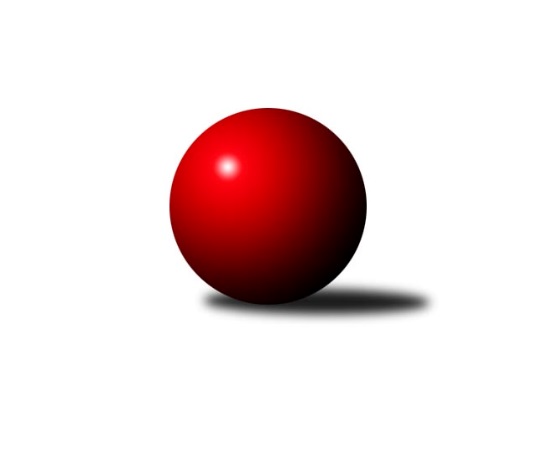 Č.12Ročník 2017/2018	30.11.2017Nejlepšího výkonu v tomto kole: 2528 dosáhlo družstvo: KK Slavia Praha BMistrovství Prahy 2 2017/2018Výsledky 12. kolaSouhrnný přehled výsledků:Slavoj Velké Popovice A	- SK Uhelné sklady Praha C	6:2	2488:2396	8.0:4.0	13.11.KK Slavia Praha C	- TJ Sokol Praha-Vršovice B	5:3	2327:2293	7.0:5.0	28.11.KK Slavia Praha B	- SK Meteor Praha D	6:2	2528:2468	6.5:5.5	28.11.Sokol Kobylisy B	- Sokol Kobylisy C	5:3	2259:2242	5.5:6.5	28.11.TJ Radlice	- KK Slavoj Praha D	2:6	2356:2382	3.5:8.5	29.11.PSK Union Praha C	- KK Slavia Praha D	2:6	2240:2277	7.0:5.0	30.11.TJ Sokol Rudná C	- KK Dopravní podniky Praha A	6:2	2349:2282	8.0:4.0	30.11.Slavoj Velké Popovice A	- KK Slavia Praha C	7:1	2500:2241	10.0:2.0	29.11.Tabulka družstev:	1.	TJ Sokol Rudná C	12	10	0	2	61.5 : 34.5 	81.0 : 63.0 	 2403	20	2.	Slavoj Velké Popovice A	12	9	0	3	62.0 : 34.0 	80.0 : 64.0 	 2375	18	3.	SK Uhelné sklady Praha C	12	8	0	4	56.0 : 40.0 	74.0 : 70.0 	 2369	16	4.	Sokol Kobylisy B	10	7	0	3	49.0 : 31.0 	66.5 : 53.5 	 2273	14	5.	KK Slavoj Praha D	11	6	1	4	46.0 : 42.0 	67.5 : 64.5 	 2361	13	6.	KK Slavia Praha D	12	6	1	5	56.0 : 40.0 	75.0 : 69.0 	 2359	13	7.	TJ Radlice	12	6	0	6	47.0 : 49.0 	76.5 : 67.5 	 2345	12	8.	KK Slavia Praha C	11	5	0	6	40.5 : 47.5 	58.0 : 74.0 	 2296	10	9.	KK Slavia Praha B	12	5	0	7	44.0 : 52.0 	65.5 : 78.5 	 2327	10	10.	Sokol Kobylisy C	10	4	0	6	37.0 : 43.0 	61.5 : 58.5 	 2329	8	11.	TJ Sokol Praha-Vršovice B	12	4	0	8	39.0 : 57.0 	65.5 : 78.5 	 2246	8	12.	SK Meteor Praha D	12	4	0	8	38.5 : 57.5 	69.0 : 75.0 	 2337	8	13.	KK Dopravní podniky Praha A	10	3	0	7	32.0 : 48.0 	57.0 : 63.0 	 2306	6	14.	PSK Union Praha C	12	2	0	10	31.5 : 64.5 	63.0 : 81.0 	 2231	4Podrobné výsledky kola:	 Slavoj Velké Popovice A	2488	6:2	2396	SK Uhelné sklady Praha C	Jaruška Havrdová	 	 219 	 218 		437 	 2:0 	 398 	 	188 	 210		Dana Školová	Josef Vodešil	 	 226 	 185 		411 	 1:1 	 443 	 	209 	 234		Jiří Bendl	Bedřich Švec	 	 226 	 181 		407 	 1:1 	 361 	 	179 	 182		Otakar Jakoubek	Jason Holt	 	 203 	 203 		406 	 2:0 	 366 	 	165 	 201		Eva Kozáková	Jiří Mrzílek	 	 216 	 196 		412 	 1:1 	 410 	 	205 	 205		Olga Brožová	Karel Balliš	 	 200 	 215 		415 	 1:1 	 418 	 	205 	 213		Miloslav Dušekrozhodčí: Nejlepší výkon utkání: 443 - Jiří Bendl	 KK Slavia Praha C	2327	5:3	2293	TJ Sokol Praha-Vršovice B	Jiří ml. Kryda ml.	 	 142 	 185 		327 	 1:1 	 365 	 	187 	 178		Jiří Janata	Josef st. Kocan	 	 208 	 206 		414 	 1:1 	 410 	 	213 	 197		Petr Finger	Milan ml. Mareš ml.	 	 214 	 187 		401 	 1:1 	 392 	 	193 	 199		Václav Papež	Hana Hájková	 	 181 	 184 		365 	 1:1 	 375 	 	195 	 180		Jiří Vilímovský	Milan st. Mareš st.	 	 210 	 198 		408 	 2:0 	 338 	 	167 	 171		Jaroslav Havránek	Michal Kocan	 	 201 	 211 		412 	 1:1 	 413 	 	199 	 214		Josef Hladíkrozhodčí: Nejlepší výkon utkání: 414 - Josef st. Kocan	 KK Slavia Praha B	2528	6:2	2468	SK Meteor Praha D	Tomáš Rybka	 	 205 	 216 		421 	 1:1 	 403 	 	210 	 193		Bedřich Bernátek	Nikola Zuzánková	 	 200 	 239 		439 	 2:0 	 402 	 	196 	 206		Jiří Chrdle	Jiří Sládek	 	 185 	 196 		381 	 0:2 	 407 	 	201 	 206		Vladimír Dvořák	Lidmila Fořtová	 	 207 	 210 		417 	 1.5:0.5 	 414 	 	204 	 210		Zuzana Edlmannová	Michal Fořt	 	 213 	 194 		407 	 1:1 	 411 	 	199 	 212		Richard Sekerák	Pavel Forman	 	 231 	 232 		463 	 1:1 	 431 	 	196 	 235		Zdeněk Boháčrozhodčí: Nejlepší výkon utkání: 463 - Pavel Forman	 Sokol Kobylisy B	2259	5:3	2242	Sokol Kobylisy C	Josef Císař	 	 166 	 178 		344 	 0:2 	 390 	 	195 	 195		Jan Nowak	Jaroslav Krčma	 	 213 	 179 		392 	 1:1 	 342 	 	155 	 187		Zdeněk Šrot	Václav Císař	 	 169 	 166 		335 	 0.5:1.5 	 350 	 	184 	 166		Anna Nowaková	Vojtěch Vojtíšek	 	 216 	 222 		438 	 2:0 	 399 	 	189 	 210		Karel Erben	Zdeněk Fůra	 	 164 	 196 		360 	 1:1 	 392 	 	208 	 184		Václav Jícha	Marian Kovač	 	 184 	 206 		390 	 1:1 	 369 	 	193 	 176		Michal Matyskarozhodčí: Nejlepší výkon utkání: 438 - Vojtěch Vojtíšek	 TJ Radlice	2356	2:6	2382	KK Slavoj Praha D	Jan Kamín	 	 194 	 225 		419 	 1:1 	 395 	 	210 	 185		Kateřina Holanová	Lukáš Lehner	 	 189 	 194 		383 	 0.5:1.5 	 390 	 	189 	 201		Roman Hrdlička	Leoš Kofroň	 	 172 	 176 		348 	 0:2 	 398 	 	197 	 201		Markéta Baťková	Marek Lehner	 	 196 	 181 		377 	 0:2 	 405 	 	203 	 202		Danuše Kuklová	Radek Lehner	 	 153 	 195 		348 	 0:2 	 377 	 	178 	 199		Blanka Koubová	Miloš ml. Beneš ml.	 	 226 	 255 		481 	 2:0 	 417 	 	219 	 198		Vladimír Jahelkarozhodčí: Nejlepší výkon utkání: 481 - Miloš ml. Beneš ml.	 PSK Union Praha C	2240	2:6	2277	KK Slavia Praha D	Pavel Mezek	 	 220 	 184 		404 	 2:0 	 364 	 	186 	 178		Karel Bernat	Jiří Haken	 	 193 	 195 		388 	 1:1 	 394 	 	189 	 205		Zdeněk Novák	Václav Bouchal	 	 204 	 164 		368 	 1:1 	 391 	 	190 	 201		Petr Knap	Květa Pytlíková	 	 191 	 181 		372 	 2:0 	 335 	 	168 	 167		Tomáš Jiránek	Jakub Pytlík	 	 179 	 182 		361 	 0:2 	 425 	 	210 	 215		Filip Knap	Jiří Peter	 	 185 	 162 		347 	 1:1 	 368 	 	180 	 188		Jan Václavíkrozhodčí: Nejlepší výkon utkání: 425 - Filip Knap	 TJ Sokol Rudná C	2349	6:2	2282	KK Dopravní podniky Praha A	Irena Mikešová	 	 206 	 190 		396 	 2:0 	 389 	 	204 	 185		Jaroslav Vondrák	Miluše Kohoutová	 	 228 	 203 		431 	 2:0 	 365 	 	183 	 182		Jan Novák	Anna Novotná	 	 218 	 172 		390 	 1:1 	 386 	 	181 	 205		Petr Soukup	Eva Mařánková	 	 185 	 195 		380 	 2:0 	 300 	 	142 	 158		Taťána Bradová	Hana Poláčková	 	 185 	 185 		370 	 0:2 	 436 	 	190 	 246		Anna Neckařová	Jarmila Zimáková	 	 187 	 195 		382 	 1:1 	 406 	 	216 	 190		Štěpán Kandlrozhodčí: Nejlepší výkon utkání: 436 - Anna Neckařová	 Slavoj Velké Popovice A	2500	7:1	2241	KK Slavia Praha C	Josef Vodešil	 	 215 	 190 		405 	 2:0 	 334 	 	155 	 179		Jiří st. Kryda st.	Jaruška Havrdová	 	 230 	 214 		444 	 2:0 	 383 	 	199 	 184		Milan ml. Mareš ml.	Bedřich Švec	 	 206 	 196 		402 	 2:0 	 359 	 	174 	 185		Hana Hájková	Jason Holt	 	 220 	 180 		400 	 1:1 	 375 	 	172 	 203		Michal Kocan	Jiří Mrzílek	 	 212 	 219 		431 	 1:1 	 432 	 	216 	 216		Josef st. Kocan	Karel Balliš	 	 193 	 225 		418 	 2:0 	 358 	 	172 	 186		Jiří ml. Kryda ml.rozhodčí: Nejlepší výkon utkání: 444 - Jaruška HavrdováPořadí jednotlivců:	jméno hráče	družstvo	celkem	plné	dorážka	chyby	poměr kuž.	Maximum	1.	Ludmila Erbanová 	TJ Sokol Rudná C	441.87	302.2	139.7	3.8	5/5	(455)	2.	Pavel Forman 	KK Slavia Praha B	430.49	293.5	137.0	2.3	5/6	(463)	3.	Miloslav Dušek 	SK Uhelné sklady Praha C	423.00	292.7	130.3	5.0	6/6	(487)	4.	Jiří Sládek 	KK Slavia Praha B	422.33	287.8	134.6	2.9	4/6	(456)	5.	Danuše Kuklová 	KK Slavoj Praha D	421.13	287.5	133.6	6.6	4/6	(465)	6.	Kateřina Holanová 	KK Slavoj Praha D	421.00	289.9	131.1	5.2	5/6	(471)	7.	Jiří Bendl 	SK Uhelné sklady Praha C	418.23	292.0	126.3	7.1	5/6	(445)	8.	Jan Václavík 	KK Slavia Praha D	415.36	286.6	128.7	8.0	5/6	(448)	9.	Filip Knap 	KK Slavia Praha D	412.28	286.6	125.7	4.7	6/6	(433)	10.	Lidmila Fořtová 	KK Slavia Praha B	412.25	286.3	126.0	6.2	4/6	(445)	11.	Jaroslav Vondrák 	KK Dopravní podniky Praha A	411.08	292.9	118.2	7.6	6/6	(443)	12.	Miluše Kohoutová 	TJ Sokol Rudná C	408.29	290.3	118.0	7.8	5/5	(453)	13.	Josef st. Kocan 	KK Slavia Praha C	407.81	281.3	126.6	4.5	6/6	(434)	14.	Jaruška Havrdová 	Slavoj Velké Popovice A	407.17	286.4	120.8	7.5	6/6	(444)	15.	Vojtěch Vojtíšek 	Sokol Kobylisy B	404.92	279.7	125.2	6.3	4/4	(438)	16.	Jiří Ludvík 	KK Dopravní podniky Praha A	404.60	280.9	123.8	6.1	5/6	(450)	17.	Michal Matyska 	Sokol Kobylisy C	404.33	285.6	118.7	6.4	6/6	(419)	18.	Bedřich Švec 	Slavoj Velké Popovice A	404.29	282.2	122.1	9.0	6/6	(445)	19.	Markéta Baťková 	KK Slavoj Praha D	403.13	278.6	124.5	7.4	5/6	(444)	20.	Karel Balliš 	Slavoj Velké Popovice A	402.86	280.7	122.2	6.1	6/6	(447)	21.	Jan Kamín 	TJ Radlice	401.47	278.9	122.5	5.6	6/6	(436)	22.	Marian Kovač 	Sokol Kobylisy B	400.04	277.8	122.3	6.6	4/4	(428)	23.	Irena Mikešová 	TJ Sokol Rudná C	399.63	286.8	112.9	7.5	5/5	(433)	24.	Miroslav Šostý 	SK Meteor Praha D	399.14	282.7	116.4	7.1	7/8	(443)	25.	Milan ml. Mareš  ml.	KK Slavia Praha C	398.40	278.7	119.7	6.5	6/6	(429)	26.	Jarmila Zimáková 	TJ Sokol Rudná C	398.36	279.8	118.6	6.7	5/5	(441)	27.	Zdeněk Boháč 	SK Meteor Praha D	397.84	280.2	117.6	6.0	8/8	(431)	28.	Petr Knap 	KK Slavia Praha D	397.58	285.0	112.6	8.8	6/6	(431)	29.	Václav Jícha 	Sokol Kobylisy C	397.00	274.1	122.9	9.5	6/6	(411)	30.	Václav Papež 	TJ Sokol Praha-Vršovice B	396.53	278.2	118.3	6.6	7/7	(428)	31.	Jiří Mrzílek 	Slavoj Velké Popovice A	395.90	277.9	118.0	7.5	5/6	(449)	32.	Jakub Pytlík 	PSK Union Praha C	395.25	274.2	121.1	8.5	6/6	(426)	33.	Štěpán Kandl 	KK Dopravní podniky Praha A	394.50	277.3	117.3	9.5	4/6	(406)	34.	Olga Brožová 	SK Uhelné sklady Praha C	393.90	281.5	112.4	9.1	6/6	(429)	35.	Marek Lehner 	TJ Radlice	393.88	281.1	112.7	11.0	6/6	(427)	36.	Vladimír Dvořák 	SK Meteor Praha D	393.75	279.9	113.9	9.0	8/8	(468)	37.	Karel Erben 	Sokol Kobylisy C	393.03	274.8	118.3	7.2	6/6	(446)	38.	Hana Hájková 	KK Slavia Praha C	392.58	271.6	120.9	7.5	6/6	(441)	39.	Richard Sekerák 	SK Meteor Praha D	392.07	279.3	112.8	6.8	7/8	(447)	40.	Josef Hladík 	TJ Sokol Praha-Vršovice B	391.09	272.7	118.4	6.6	7/7	(420)	41.	Roman Hrdlička 	KK Slavoj Praha D	390.28	277.8	112.4	8.4	5/6	(466)	42.	Tomáš Jiránek 	KK Slavia Praha D	389.10	282.8	106.3	10.3	6/6	(437)	43.	Lukáš Lehner 	TJ Radlice	388.52	279.3	109.3	9.1	6/6	(427)	44.	Michal Kocan 	KK Slavia Praha C	388.25	271.0	117.2	6.1	6/6	(423)	45.	Jason Holt 	Slavoj Velké Popovice A	388.02	280.5	107.5	11.8	6/6	(442)	46.	Zdeněk Novák 	KK Slavia Praha D	388.00	277.3	110.8	10.8	4/6	(455)	47.	Anna Novotná 	TJ Sokol Rudná C	387.21	277.2	110.0	10.3	4/5	(418)	48.	Karel Bernat 	KK Slavia Praha D	386.67	279.8	106.9	10.5	6/6	(425)	49.	Blanka Koubová 	KK Slavoj Praha D	386.40	278.6	107.8	10.1	6/6	(432)	50.	Zdeněk Šrot 	Sokol Kobylisy C	386.17	272.7	113.4	9.6	6/6	(420)	51.	Milan st. Mareš  st.	KK Slavia Praha C	385.65	265.5	120.2	10.1	4/6	(427)	52.	Václav Bouchal 	PSK Union Praha C	385.60	271.9	113.7	7.5	6/6	(423)	53.	Zdeněk Fůra 	Sokol Kobylisy B	385.46	271.6	113.8	8.7	4/4	(422)	54.	Jan Nowak 	Sokol Kobylisy C	385.37	273.0	112.3	8.2	6/6	(404)	55.	Eva Mařánková 	TJ Sokol Rudná C	384.83	273.8	111.0	11.2	4/5	(408)	56.	Jan Šipl 	KK Slavoj Praha D	384.76	272.6	112.1	10.3	5/6	(457)	57.	Dana Školová 	SK Uhelné sklady Praha C	384.39	277.6	106.8	9.0	6/6	(415)	58.	Nikola Zuzánková 	KK Slavia Praha B	384.05	264.0	120.1	6.0	4/6	(439)	59.	Vladimír Jahelka 	KK Slavoj Praha D	383.67	271.5	112.2	12.0	6/6	(417)	60.	Leoš Kofroň 	TJ Radlice	382.83	271.7	111.1	9.9	6/6	(410)	61.	Josef Vodešil 	Slavoj Velké Popovice A	378.69	278.8	99.9	13.7	6/6	(411)	62.	Petr Finger 	TJ Sokol Praha-Vršovice B	378.53	270.2	108.4	11.5	7/7	(418)	63.	Tomáš Rybka 	KK Slavia Praha B	376.74	270.3	106.4	9.5	6/6	(421)	64.	Radek Lehner 	TJ Radlice	375.90	264.0	112.0	7.2	6/6	(413)	65.	Petr Štich 	SK Uhelné sklady Praha C	375.75	263.5	112.3	10.8	4/6	(399)	66.	Bedřich Bernátek 	SK Meteor Praha D	375.69	268.2	107.5	11.4	8/8	(406)	67.	Jan Novák 	KK Dopravní podniky Praha A	375.50	267.5	108.0	8.6	5/6	(393)	68.	Michal Fořt 	KK Slavia Praha B	374.00	264.5	109.5	8.8	4/6	(407)	69.	Eva Kozáková 	SK Uhelné sklady Praha C	372.25	272.6	99.6	13.8	6/6	(409)	70.	Petr Soukup 	KK Dopravní podniky Praha A	371.96	262.3	109.6	11.3	6/6	(408)	71.	Tomáš Tejnor 	KK Slavia Praha B	370.10	260.4	109.7	11.0	5/6	(397)	72.	Jaroslav Havránek 	TJ Sokol Praha-Vršovice B	369.49	270.6	98.9	12.2	7/7	(394)	73.	Pavel Mezek 	PSK Union Praha C	368.63	262.1	106.5	11.0	5/6	(404)	74.	Květa Pytlíková 	PSK Union Praha C	367.86	263.7	104.2	11.2	6/6	(402)	75.	Jiří Haken 	PSK Union Praha C	367.83	264.8	103.1	11.6	6/6	(402)	76.	Hana Poláčková 	TJ Sokol Rudná C	367.81	267.4	100.4	12.3	4/5	(391)	77.	Josef Císař 	Sokol Kobylisy B	365.67	260.6	105.1	11.1	4/4	(406)	78.	Jaroslav Krčma 	Sokol Kobylisy B	364.46	268.6	95.9	14.2	4/4	(408)	79.	Václav Císař 	Sokol Kobylisy B	363.96	267.3	96.7	12.6	4/4	(378)	80.	Anna Nowaková 	Sokol Kobylisy C	363.37	263.1	100.3	9.8	6/6	(402)	81.	Jiří Vilímovský 	TJ Sokol Praha-Vršovice B	356.60	264.6	92.0	15.5	5/7	(392)	82.	Jiří Janata 	TJ Sokol Praha-Vršovice B	352.25	260.3	92.0	14.3	6/7	(395)	83.	Jiří ml. Kryda  ml.	KK Slavia Praha C	342.28	241.6	100.7	13.1	6/6	(388)	84.	Vladimír Tala 	KK Slavia Praha B	340.00	246.3	93.8	13.8	4/6	(377)	85.	Jitka Vykouková 	PSK Union Praha C	336.13	252.1	84.0	14.5	4/6	(361)		Miloš ml. Beneš  ml.	TJ Radlice	439.17	303.6	135.6	2.7	3/6	(487)		Anna Neckařová 	KK Dopravní podniky Praha A	436.00	287.0	149.0	7.0	1/6	(436)		Zuzana Edlmannová 	SK Meteor Praha D	412.00	287.0	125.0	6.5	2/8	(414)		Jindřich Málek 	KK Dopravní podniky Praha A	410.00	285.0	125.0	3.0	1/6	(410)		Jindra Kafková 	SK Uhelné sklady Praha C	398.50	286.5	112.0	7.5	2/6	(423)		Jindřich Habada 	KK Dopravní podniky Praha A	396.00	265.0	131.0	4.0	1/6	(396)		Petr Stoklasa 	KK Dopravní podniky Praha A	394.50	286.0	108.5	10.0	2/6	(412)		Jaroslav Michálek 	KK Dopravní podniky Praha A	393.00	268.0	125.0	6.0	1/6	(393)		Čeněk Zachař 	Slavoj Velké Popovice A	393.00	271.0	122.0	6.0	1/6	(393)		Stanislava Sábová 	SK Uhelné sklady Praha C	392.50	279.0	113.5	9.0	2/6	(419)		Jana Dušková 	SK Uhelné sklady Praha C	392.00	294.0	98.0	11.0	1/6	(392)		Milan Švarc 	KK Dopravní podniky Praha A	389.67	264.3	125.3	6.0	1/6	(412)		Jiří Tala 	KK Slavia Praha B	389.50	274.0	115.5	10.0	2/6	(409)		Miroslav Málek 	KK Dopravní podniky Praha A	389.00	278.0	111.0	10.3	3/6	(397)		Jiří Brada 	KK Dopravní podniky Praha A	386.67	276.0	110.7	7.7	3/6	(408)		Otakar Jakoubek 	SK Uhelné sklady Praha C	386.50	271.5	115.0	13.5	2/6	(412)		Vladimír Fořt 	SK Meteor Praha D	386.47	283.7	102.8	11.0	5/8	(450)		Miloslav Fous 	PSK Union Praha C	386.00	276.0	110.0	7.0	1/6	(386)		Jiřina Mansfeldová 	PSK Union Praha C	385.67	272.7	113.0	6.7	1/6	(399)		Karel Turek 	TJ Radlice	383.75	270.6	113.2	7.1	3/6	(406)		Jiří Štoček 	KK Dopravní podniky Praha A	379.00	270.0	109.0	8.0	1/6	(379)		Jiří Chrdle 	SK Meteor Praha D	378.12	279.0	99.2	13.8	5/8	(443)		Renata Göringerová 	PSK Union Praha C	370.00	264.0	106.0	11.0	1/6	(370)		Josef Málek 	KK Dopravní podniky Praha A	367.00	264.0	103.0	14.0	1/6	(367)		Luboš Maruna 	KK Slavoj Praha D	363.83	270.5	93.3	15.0	3/6	(388)		Jan Kratochvil 	Slavoj Velké Popovice A	363.00	267.0	96.0	16.0	1/6	(363)		Jiří Peter 	PSK Union Praha C	362.60	257.5	105.1	11.6	3/6	(391)		Karel Wolf 	TJ Sokol Praha-Vršovice B	361.00	254.5	106.5	10.0	2/7	(363)		Štěpán Fatka 	TJ Sokol Rudná C	359.00	246.0	113.0	11.0	1/5	(359)		Jan Vojáček 	TJ Radlice	359.00	253.0	106.0	16.0	1/6	(359)		Ivo Vávra 	TJ Sokol Praha-Vršovice B	358.00	255.0	103.0	16.0	1/7	(358)		Luboš Polák 	TJ Sokol Praha-Vršovice B	357.50	239.5	118.0	11.0	1/7	(360)		Karel Myšák 	KK Slavia Praha D	355.17	265.5	89.7	14.5	3/6	(394)		Vladimír Kněžek 	KK Slavia Praha D	355.00	259.5	95.5	11.0	2/6	(363)		Jaromír Deák 	Sokol Kobylisy B	343.00	236.0	107.0	10.0	1/4	(343)		Jiří Bílka 	Sokol Kobylisy B	334.00	265.0	69.0	22.0	1/4	(334)		Jiří st. Kryda  st.	KK Slavia Praha C	333.67	246.3	87.3	17.5	2/6	(338)		Taťána Bradová 	KK Dopravní podniky Praha A	300.00	223.0	77.0	19.0	1/6	(300)Sportovně technické informace:Starty náhradníků:registrační číslo	jméno a příjmení 	datum startu 	družstvo	číslo startu19343	Hana Hájková	29.11.2017	KK Slavia Praha C	11x15944	Jakub Pytlík	30.11.2017	PSK Union Praha C	11x
Hráči dopsaní na soupisku:registrační číslo	jméno a příjmení 	datum startu 	družstvo	Program dalšího kola:13. kolo5.12.2017	út	17:00	SK Meteor Praha D - TJ Radlice	5.12.2017	út	17:30	KK Slavia Praha D - TJ Sokol Rudná C	5.12.2017	út	17:30	SK Uhelné sklady Praha C - PSK Union Praha C	5.12.2017	út	17:30	Sokol Kobylisy C - Slavoj Velké Popovice A	6.12.2017	st	17:00	KK Dopravní podniky Praha A - KK Slavia Praha C	7.12.2017	čt	17:00	KK Dopravní podniky Praha A - Sokol Kobylisy C (dohrávka z 3. kola)	7.12.2017	čt	17:30	KK Slavoj Praha D - Sokol Kobylisy B	7.12.2017	čt	17:30	TJ Sokol Praha-Vršovice B - KK Slavia Praha B	Nejlepší šestka kola - absolutněNejlepší šestka kola - absolutněNejlepší šestka kola - absolutněNejlepší šestka kola - absolutněNejlepší šestka kola - dle průměru kuželenNejlepší šestka kola - dle průměru kuželenNejlepší šestka kola - dle průměru kuželenNejlepší šestka kola - dle průměru kuželenNejlepší šestka kola - dle průměru kuželenPočetJménoNázev týmuVýkonPočetJménoNázev týmuPrůměr (%)Výkon4xMiloš ml. Beneš ml.Radlice A4814xMiloš ml. Beneš ml.Radlice A123.94817xPavel FormanSl. Praha B4634xVojtěch VojtíšekKobylisy B115.584382xJiří BendlUS Praha C4435xPavel FormanSl. Praha B114.274631xNikola ZuzánkováSl. Praha B4391xAnna NeckařováDP Praha A111.744362xVojtěch VojtíšekKobylisy B4382xFilip KnapSl. Praha D111.014253xJaruška HavrdováPopovice A4372xJiří BendlUS Praha C110.7443